                                                      Escola Municipal de Educação Básica Augustinho Marcon                                                      Catanduvas (SC), Julho de 2020.                                                      Diretora: Tatiana M. Tatiana M. Bittencourt Menegat                                                      Assessora Técnica-Pedagógica: Maristela Apª Borella Baraúna                                                                         Assessora Técnica-Administrativa: Margarete Petter Dutra                                                      Professora: Gislaine Guindani                                                      Disciplina: PROSEDI                                                      Turma: 2° ano- VespertinoAULA 01- SEQUÊNCIA DIDÁTICA: BRINCADEIRAS E JOGOS13/07/20 ATÉ 17/07/20 1º ETAPA: ASSISTA O VÍDEO PARA MELHOR ENTENDIMENTO: https://www.youtube.com/watch?v=L-7W0-tqgis&t=108s2° ETAPA: 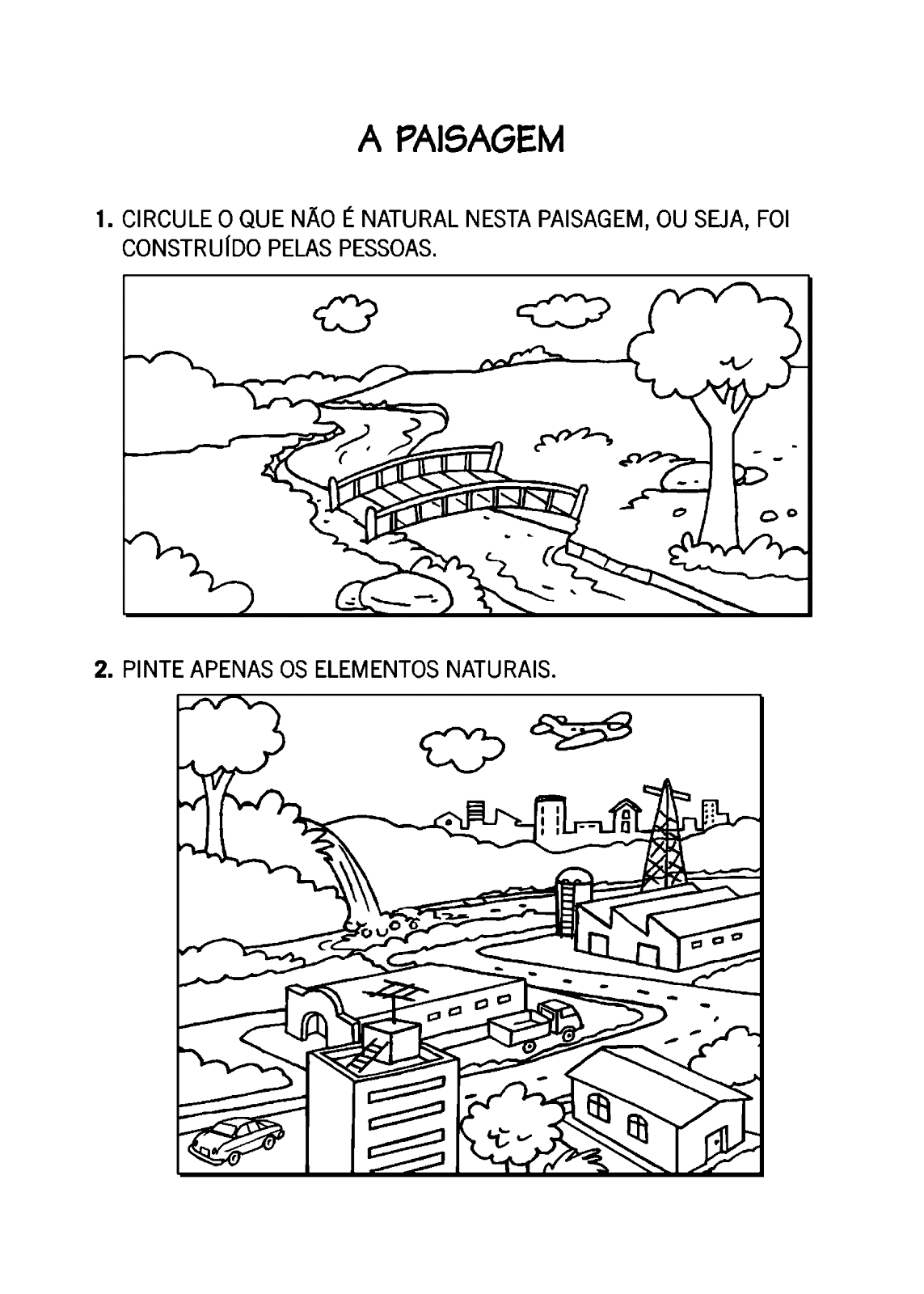 3° ETAPA: REGISTRE COM A AJUDA DE UM RESPONSÁVEL UMA FOTO DE UMA PAISAGEM NATURAL E OUTRA MODIFICADA. VOCÊ PODE ESTAR PARTICIPANDO DA FOTO TAMBÉM. ENVIE AS FOTOS PARA A PROFESSORA.